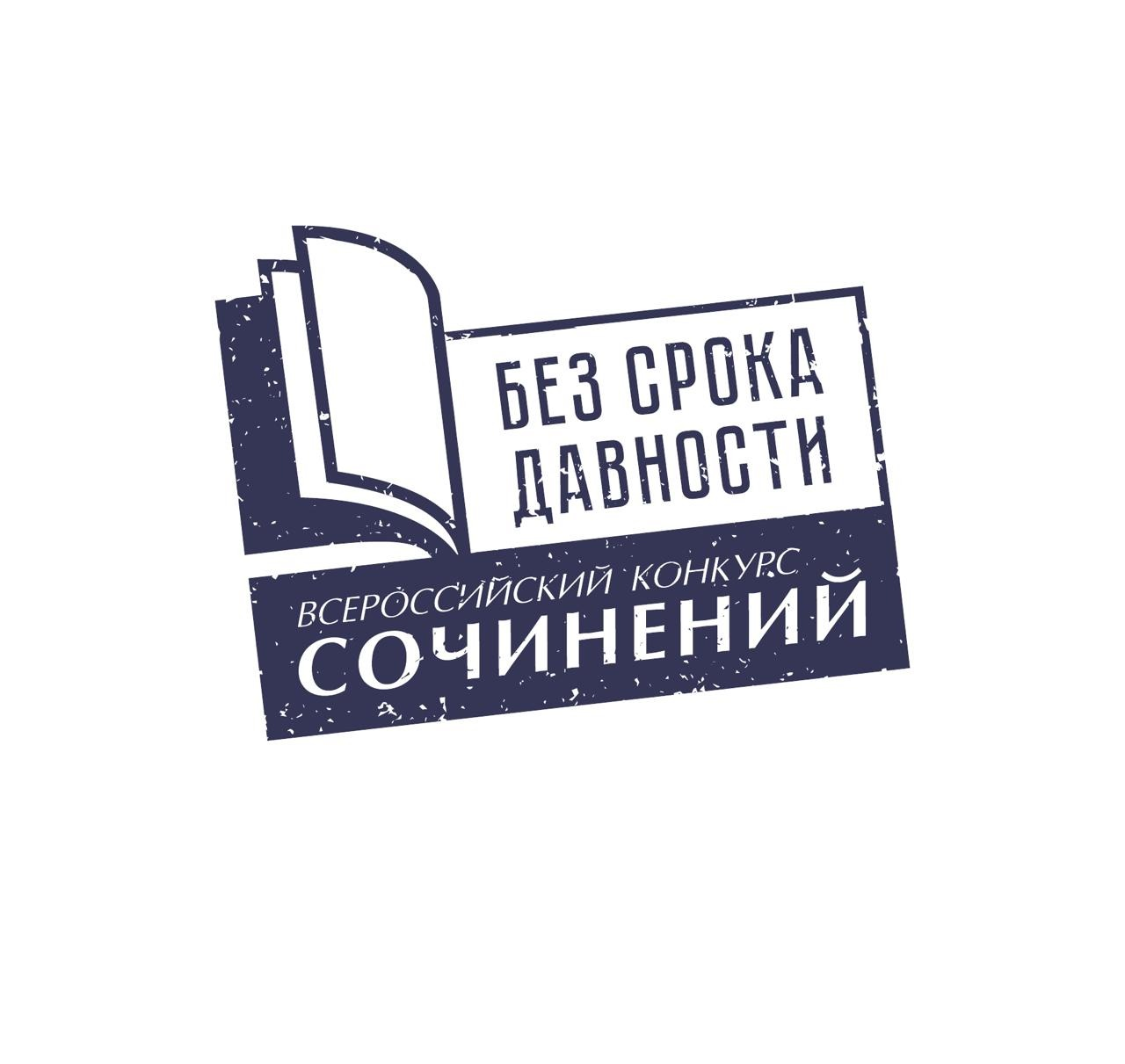 ЖАНРЫ СОЧИНЕНИЙ ВСЕРОССИЙСКОГО КОНКУРСА «БЕЗ СРОКА ДАВНОСТИ»- рассказ – небольшое повествовательное литературное произведение, содержащее развернутое и законченное повествование о каком-либо отдельном событии из жизни героя. Рассказ содержит малое количество действующих лиц, а также, чаще всего, имеет одну сюжетную линию; - сказка – эпическое произведение фантастического, авантюрного или бытового характера с установкой на вымысел. В сказке ставятся эстетические, моральные, социальные проблемы; - письмо – эпистолярный жанр литературы, художественное или публицистическое произведение подлинного или вымышленного характера; обращение автора к определенному лицу с постановкой какого-либо важного вопроса или к широкому кругу читателей с целью привлечения внимания к какому-либо факту или явлению действительности; - дневник – форма повествования, которое ведется от первого лица (реального или вымышленного). Дневник содержит записи о текущих событиях, представляемых в хронологическом порядке. Этим обусловлена композиция дневника: разбиение текста на части обусловлено датой произошедшего события. Рассказ о событиях всегда ведется от первого лица, выбор темы дневниковых записей определяется личными интересами автора; - заочная экскурсия – 1. Разновидность текста-описания, объектом которого является какая-либо достопримечательность. 2. Разновидность очерка, посвященного какому-либо историко-культурному памятнику, в котором в равных долях присутствуют элементы описания, повествования и рассуждения; - очерк – в художественной литературе одна из разновидностей рассказа, отличается большей описательностью, затрагивает преимущественно социальные проблемы. Публицистический, в том числе документальный очерк излагает и анализирует реальные факты и явления общественной жизни, как правило, в сопровождении прямого их истолкования автором. В основе очерка, как правило, лежит непосредственное изучение автором своего объекта. Основной признак очерка – писание с натуры; - репортаж – жанр журналистики, оперативно сообщающий широкому кругу людей о каком-либо событии, очевидцем или участником которого является автор. В композиции репортажа можно выделить три части: 1) экспозиция (краткое описание места, времени, участников события); 2) информационный блок (характеристика события, 2 диалоги с участниками, описание деталей, которые, по мнению автора, наиболее точно отражают суть происходящего); 3) заключительная часть (краткая авторская оценка события, которому посвящен репортаж); - интервью – жанр публицистики, представляющий собой беседу интервьюера и интервьюируемого, обменивающихся информацией (взглядами, фактами, сведениями мнениями), представляющей интерес для публики; - слово – литературное произведение в форме ораторской речи, проповеди или послания. В древнерусской литературе – название произведений поучительного характера, «учительная проза» риторико-публицистического характера. Чаще всего «слово похвальное» требовало изустного произнесения, но, создаваясь заранее (в письменном варианте), оставалось в национальной культуре письменным произведением; - эссе – жанр критики, литературоведения, характеризующийся свободной трактовкой какой-либо проблемы; прозаический этюд, представляющий общие или предварительные соображения о каком-либо предмете или по какому-либо поводу. Главную роль в эссе играет не воспроизведение факта, а изображение впечатлений, раздумий и ассоциаций. Выбор темы эссе определяется личным интересом автора; - рецензия – критическая статья или заметка, в которой содержится критический разбор произведения – художественного, научного, публицистического характера и т. п., – дающий информацию об этом произведении и его оценку. Рецензия, оценивающая несколько произведений, объединённых по какому-либо признаку, называется обозрением. Предметом рецензии являются информационные явления – книги, брошюры, спектакли, кинофильмы, телепередачи. Суть рецензии – выразить отношение рецензента к исследуемому произведению.